Publicado en Madrid el 26/12/2023 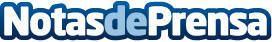 MIA IMAGINAE: Exposición Fotográfica en MadridExposición enmarcada en el 125 Aniversario de la Real Sociedad Fotográfica con el nombre de "MUSEO BOTÁNICO"Datos de contacto:Mia ImaginaeMia Imaginae684 02 93 60Nota de prensa publicada en: https://www.notasdeprensa.es/mia-imaginae-exposicion-fotografica-en-madrid_1 Categorias: Nacional Fotografía Madrid Eventos http://www.notasdeprensa.es